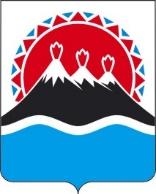 П О С Т А Н О В Л Е Н И ЕПРАВИТЕЛЬСТВА  КАМЧАТСКОГО КРАЯг. Петропавловск-КамчатскийВ соответствии с Уставом Камчатского края, Постановлением губернатора Камчатского края от 27.05.2022 № 57 «О системе исполнительных органов Камчатского края», постановлением Губернатора Камчатского края                                       от 21.09.2020 № 171 "Об утверждении структуры исполнительных органов государственной власти Камчатского края»ПРАВИТЕЛЬСТВО ПОСТАНОВЛЯЕТ:1. Утвердить Положение о Министерстве по делам местного самоуправления и развитию Корякского округа Камчатского края согласно приложению 1 к настоящему постановлению.2. Признать утратившими силу постановления Правительства Камчатского края согласно приложению 2 к настоящему постановлению.3. Настоящее Постановление вступает в силу через 10 дней после дня его официального опубликования.Приложение 1   к   постановлениюПравительства Камчатского краяот [Дата регистрации] № [Номер документа]Положение о Министерстве по делам местного самоуправления и развитию Корякского округа Камчатского края1. Общие положения1. Министерство по делам местного самоуправления и развитию Корякского округа Камчатского края (далее - Министерство) является исполнительным органом Камчатского края, участвующим в проведении государственной политики, осуществляющим выработку и реализацию региональной политики, нормативное правовое регулирование, контроль, а также иные правоприменительные функции в соответствующей сфере.2. Министерство является исполнительным органом Камчатского края, уполномоченным в сферах:2.1. местного самоуправления в Камчатском крае;2.2. административно-территориального устройства Камчатского края;2.3. государственной политики Камчатского края по вопросам, связанным с особым статусом Корякского округа.3. Министерство в своей деятельности руководствуется Конституцией Российской Федерации, федеральными конституционными законами, федеральными законами, иными нормативными правовыми актами Российской Федерации, Уставом Камчатского края, законами и иными нормативными правовыми актами Камчатского края, а также настоящим Положением.4. Министерство осуществляет свою деятельность во взаимодействии с федеральными органами исполнительной власти и их территориальными органами по Камчатскому краю, исполнительными органами Камчатского края, органами местного самоуправления муниципальных образований, общественными объединениями, организациями и гражданами.5. Министерство обеспечивает при реализации своих полномочий приоритет целей и задач по развитию конкуренции на товарных рынках в установленной сфере деятельности.6. Министерство по вопросам, отнесенным к его компетенции, издает приказы.7. Министерство обладает правами юридического лица, имеет самостоятельный баланс, лицевые счета, открываемые в Управлении Федерального казначейства по Камчатскому краю, иные счета, открываемые в соответствии с законодательством Российской Федерации, гербовую и иные печати, штампы и бланки со своим наименованием.8. Финансирование деятельности Министерства осуществляется за счет средств краевого бюджета, предусмотренных на обеспечение его деятельности.9. Министерство имеет имущество, необходимое для выполнения возложенных на него полномочий и функций. Имущество Министерства является государственной собственностью Камчатского края и закрепляется за Министерством на праве оперативного управления.10. Министерство осуществляет бюджетные полномочия главного распорядителя и получателя средств краевого бюджета, предусмотренных на обеспечение деятельности Министерства.11. Министерство осуществляет полномочия учредителя в отношении подведомственных ему краевых государственных организаций, созданных в целях обеспечения реализации полномочий Министерства в установленной сфере деятельности.12. Министерство осуществляет закупки товаров, работ, услуг для обеспечения государственных нужд в установленной сфере деятельности Министерства, в том числе заключает государственные контракты в соответствии с законодательством Российской Федерации о контрактной системе в сфере закупок товаров, работ, услуг для обеспечения государственных и муниципальных нужд.13. Полное официальное наименование: Министерство по делам местного самоуправления и развитию Корякского округа Камчатского края.Сокращенное официальное наименование: Министерство по делам МСУ и развитию КО Камчатского края.14. Юридический адрес Министерства: 683040, г. Петропавловск-Камчатский, пл. Ленина, 1.Место нахождения Министерства: 683040, г. Петропавловск-Камчатский, ул. Ленинградская, 118.Адрес электронной почты Министерства: atr@kamgov.ru.2. Задачи Министерства15. Развитие местного самоуправления на территории Камчатского края.16. Обеспечение доступности государственных услуг в муниципальных образованиях Камчатского края методом «выездных бригад».17. Обеспечение комплексного социально-экономического развития Корякского округа.3. Функции Министерства18. Министерство несет ответственность за осуществление следующих функции государственного управления «Управление развитием Корякского округа и местного самоуправления и Управление по взаимодействию с органами местного самоуправления» (01.01.02).19. Министерство взаимодействует с:19.1. Министерством цифрового развития Камчатского края - при осуществлении функции государственного управления «Управление цифровой трансформацией, информатизацией и связью» (01.10);19.2. Министерством развития гражданского общества и молодежи Камчатского края - при осуществлении функции государственного управления «Управление в области национальной политики» (04.08);19.3. Министерством здравоохранения Камчатского края - при осуществлении функции государственного управления «Управление в области здравоохранения» (04.01);19.4. Министерством финансов Камчатского края - при осуществлении функции государственного управления «Управление государственными финансами» (02.01);19.5. Министерством экономического развития Камчатского края - при осуществлении функции государственного управления «Управление социально-экономическим развитием» (01.01);19.6. Министерством имущественных и земельных отношений Камчатского края - при осуществлении функции государственного управления «Управление имуществом и земельными ресурсами» (03.01);19.7. Агентством записи актов гражданского состояния и архивного дела Камчатского края - при осуществлении функции государственного управления «Управление в области архивного дела» (01.10.03);19.8. Министерством по чрезвычайным ситуациям Камчатского края - при осуществлении функции государственного управления «Управление в области гражданской обороны» (06.01);19.9. Администрацией Губернатора Камчатского края – при осуществлении функции государственного управления «Управление в области мобилизационной подготовки и мобилизации» (06.01).4. Полномочия Министерства20. Вносит на рассмотрение Губернатору Камчатского края и в Правительство Камчатского края проекты законов и иных правовых актов Камчатского края по вопросам, относящимся к установленным сферам деятельности Министерства.21. На основании и во исполнение Конституции Российской Федерации, федеральных конституционных законов, федеральных законов, актов Президента Российской Федерации, Правительства Российской Федерации, законов Камчатского края, постановлений Губернатора Камчатского края и Правительства Камчатского края самостоятельно издает приказы Министерства в установленных сферах деятельности.22. В сфере местного самоуправления:22.1. содействует развитию местного самоуправления на территории Камчатского края;22.2. участвует в обеспечении профессионального образования и дополнительного профессионального образования глав муниципальных образований, муниципальных служащих и работников муниципальных учреждений;22.3. участвует в координации деятельности органов местного самоуправления муниципальных образований в Камчатском крае                                           (далее – муниципальные образования) по организации подготовки кадров для муниципальной службы в период реализации программы развития муниципальной службы в Камчатском крае;22.4. осуществляет обмен информацией с Ассоциацией "Совет муниципальных образований Камчатского края" (далее - Совет муниципальных образований) по вопросам местного самоуправления;22.5. обеспечивает участие представителей Совета муниципальных образований, в работе «круглых столов», конференций, семинаров, слушаний и иных мероприятий по вопросам местного самоуправления, проводимых Министерством;22.6. обеспечивает участие представителей Совета муниципальных образований в заседаниях Координационного Совета глав муниципальных образований в Камчатском крае при Губернаторе Камчатского края;22.7. оказывает консультационно-методическую помощь Совету муниципальных образований;22.8. информирует Совет муниципальных образований о деятельности Министерства;22.9. оказывает содействие избирательным комиссиям на территории Камчатского края по реализации их полномочий при организации и обеспечении ими подготовки и проведения референдумов и выборов в органы местного самоуправления муниципальных образований;22.10. осуществляет контроль и иные полномочия за осуществлением органами местного самоуправления муниципальных образований переданных государственных полномочий в соответствии с Законом Камчатского края от 21.05.2021 № 601 «О наделении органов местного самоуправления муниципальных образований в Камчатском крае государственными полномочиями Камчатского края по вопросам создания административных комиссий в целях привлечения к административной ответственности, предусмотренной законом Камчатского края»;22.11. осуществляет организационное обеспечение взаимодействия органов местного самоуправления муниципальных образований с Правительством Камчатского края по вопросам местного самоуправления;22.12. анализирует и обобщает практику формирования и функционирования органов местного самоуправления муниципальных образований, вырабатывает предложения по совершенствованию законодательства в сфере местного самоуправления;22.13. участвует в обеспечении правового регулирования вопросов организации местного самоуправления в Камчатском крае в случаях и порядке, установленных федеральным законом;22.14. участвует в обеспечении установления и изменения границ муниципальных образований, наделения их статусом городского, сельского поселения, муниципального района, муниципального округа, городского округа, городского округа с внутригородским делением, внутригородского района, а также преобразования муниципальных образований.23. В сфере административно-территориального устройства Камчатского края:23.1. вносит предложения Губернатору Камчатского края по вопросам административно-территориального устройства Камчатского края, в том числе по вопросам образования, реорганизации и упразднения административно-территориальных единиц;23.2. осуществляет учетную регистрацию административно-территориальных единиц на территории Камчатского края;23.3. обеспечивает подготовку заключения Правительства Камчатского края об обоснованности (необоснованности) представленных предложений органов государственной власти Российской Федерации, органов государственной власти Камчатского края, органов местного самоуправления муниципальных образований, а также общественных объединений, юридических лиц, граждан Российской Федерации о присвоении наименований географическим объектам, расположенным на территории Камчатского края, или о переименовании географических объектов, за исключением указанных в части 3 статьи 9 Федерального закона «О наименованиях географических объектов», расчет финансовых затратах на их реализацию;23.4. обеспечивает подготовку и размещение (публикацию) Справочника Правительства Камчатского края по административно-территориальному устройству Камчатского края на официальном сайте исполнительных органов Камчатского края в сети «Интернет» с последующим направлением указанного Справочника в территориальный орган федерального органа в сфере геодезии и картографии.24. В сфере государственной политики Камчатского края по вопросам, связанным с особым статусом Корякского округа:24.1. организует взаимодействие между исполнительными органами Камчатского края при реализации региональной государственной политики по вопросам, связанным с особым статусом Корякского округа;24.2. осуществляет совместно с исполнительными органами Камчатского края меры по обеспечению комплексного социально-экономического развития Корякского округа;24.3. участвует в разработке и реализации инвестиционных и инновационных проектов в сфере обеспечения реализации единой государственной политики Камчатского края по вопросам, связанным с особым статусом Корякского округа;24.4. осуществляет совместно с исполнительными органами Камчатского края меры по реализации системы социальной поддержки населения Камчатского края;24.5. обеспечивает представление необходимых информации и материалов о положении дел в сфере обеспечения реализации единой государственной политики Камчатского края по вопросам, связанным с особым статусом Корякского округа, Правительству Камчатского края и территориальным органам федеральных органов исполнительной власти по Камчатскому краю.24.6. организует предоставление доступа населению Камчатского края к государственным услугам и функциям методом «выездных бригад».25. Осуществляет в подведомственных краевых государственных организациях контрольно-ревизионную работу, проверку состояния бухгалтерского учета, отчетности и осуществляет внутриведомственный финансовый контроль, в том числе за целевым расходованием средств, выделяемых из краевого бюджета.26. Осуществляет экономический анализ деятельности подведомственных краевых государственных организаций, утверждает экономические показатели их деятельности.27. Организует выполнение юридическими и физическими лицами требований к антитеррористической защищенности объектов (территорий), находящихся в ведении Министерства, осуществляет мероприятия в области противодействия терроризму и экстремистской деятельности в пределах своей компетенции.28. Осуществляет полномочия в области мобилизационной подготовки и мобилизации, в том числе организует и обеспечивает мобилизационную подготовку и мобилизацию в Министерстве, а также руководит мобилизационной подготовкой подведомственных краевых государственных организаций.29. Планирует проведение мероприятий по гражданской обороне, защите населения и территорий от чрезвычайных ситуаций и ликвидации последствий чрезвычайных ситуаций в установленной сфере деятельности Министерства и обеспечивает их выполнение.30. Осуществляет полномочия в области обеспечения режима военного положения, а также организации и осуществления мероприятий по территориальной обороне в соответствии с законодательством.31. Обеспечивает в пределах своей компетенции защиту сведений, составляющих государственную тайну.32. Обеспечивает защиту информации в соответствии с законодательством.33. Осуществляет профилактику коррупционных и иных правонарушений в пределах своей компетенции.34. Участвует в пределах своей компетенции в:34.1. формировании и реализации государственной научно-технической политики и инновационной деятельности;34.2. профилактике правонарушений;35. Осуществляет ведомственный контроль за соблюдением трудового законодательства и иных нормативных правовых актов, содержащих нормы трудового права, в подведомственных краевых государственных организациях.36. Рассматривает обращения граждан в порядке, установленном законодательством.37. Организует профессиональное образование и дополнительное профессиональное образование работников Министерства и подведомственных краевых государственных организаций.38. Учреждает в соответствии с законодательством Камчатского края награды и поощрения Министерства в установленной сфере деятельности и награждает ими работников Министерства и других лиц.39. Осуществляет деятельность по комплектованию, хранению, учету и использованию архивных документов, образовавшихся в процессе деятельности Министерства.40. Осуществляет иные полномочия в установленной сфере деятельности, если такие полномочия предусмотрены федеральными законами и иными нормативными правовыми актами Российской Федерации, Уставом Камчатского края, законами и иными нормативными правовыми актами Камчатского края.5. Права и обязанности Министерства41. Министерство имеет право:41.1. запрашивать и получать от других государственных органов, органов местного самоуправления, общественных объединений и иных организаций информацию и материалы, необходимые для принятия решений по вопросам, относящимся к установленной сфере деятельности Министерства;41.2. использовать в установленном порядке информацию, содержащуюся в банках данных исполнительных органов Камчатского края;41.3. использовать в установленном порядке государственные информационные системы связи и коммуникации, действующие в системе исполнительных органов Камчатского края;41.4. в пределах своей компетенции издавать инструкции, методические документы;41.5. получать от подведомственных краевых государственных организаций документы, связанные с выполнением их функций, а также иные данные, необходимые для осуществления контроля Министерства;41.6. принимать участие в работе координационных, консультативных органов, общественных советов, экспертных групп и иных аналогичных структур, относящихся к сфере компетенции Министерства;41.7. привлекать в установленном законом порядке для разработки проектов правовых актов, а также для решения отдельных вопросов, входящих в компетенцию Министерства, научные и иные организации, ученых, специалистов и экспертов;41.8. взаимодействовать с органами государственной власти и органами местного самоуправления муниципальных образований по вопросам подготовки и проведения референдумов и выборов на территории Камчатского края;41.9. осуществлять иные права в соответствии с законодательством.42. Министерство обязано:42.1. руководствоваться в своей деятельности федеральным законодательством и законодательством Камчатского края, соблюдать права и законные интересы граждан и организаций;42.2. осуществлять в пределах своей компетенции реализацию возложенных на Министерство задач и функций;42.3. осуществлять объективное, своевременное и всестороннее рассмотрение обращений, запросов органов государственной власти, органов местного самоуправления, юридических лиц, индивидуальных предпринимателей и граждан по вопросам, относящимся к его компетенции, в соответствии с порядком и сроками, установленными федеральным законодательством и законодательством Камчатского края;42.4. осуществлять мониторинг и анализ отчетных, статистических данных, результатов проверок на местах;42.5. обеспечивать сохранность служебной и государственной тайны, неразглашение персональных данных физических лиц и иной охраняемой законом информации;42.6. учитывать культурные аспекты во всех государственных программах экономического, экологического, социального, национального развития.6. Организация деятельности Министерства43. Министерство возглавляет министр, назначаемый на должность и освобождаемый от должности Губернатором Камчатского края.Министр имеет заместителей, назначаемых на должность и освобождаемых от должности Губернатором Камчатского края.44. В период временного отсутствия министра и невозможности исполнения им своих обязанностей по причине болезни, отпуска, командировки руководство и организацию деятельности Министерства осуществляет любой из его заместителей или иное лицо, на которое в соответствии с приказом Министерства возложено исполнение обязанностей министра.45. Структура Министерства утверждается министром.46. Министр:46.1. осуществляет руководство Министерством и организует его деятельность на основе единоначалия;46.2. несет персональную ответственность за выполнение возложенных на Министерство полномочий и функций:46.3. распределяет обязанности между своими заместителями путем издания приказа;46.4. утверждает положения о структурных подразделениях Министерства;46.5. утверждает должностные регламенты государственных гражданских служащих Министерства и должностные инструкции работников Министерства, замещающих должности, не являющиеся должностями государственной гражданской службы Камчатского края;46.6. осуществляет полномочия представителя нанимателя в отношении государственных гражданских служащих Министерства, в том числе назначает их на должность и освобождает от должности (за исключением случаев, установленных нормативными правовыми актами Камчатского края), и работодателя в отношении работников Министерства, замещающих должности, не являющиеся должностями государственной гражданской службы Камчатского края;46.7. решает вопросы, связанные с прохождением государственной гражданской службы Камчатского края, трудовыми отношениями в Министерстве в соответствии с законодательством;46.8. утверждает штатное расписание Министерства в пределах, установленных Губернатором Камчатского края фонда оплаты труда и штатной численности работников, смету расходов на обеспечение деятельности Министерства в пределах бюджетных ассигнований, предусмотренных в краевом бюджете на соответствующий финансовый год;46.9. вносит в Министерство финансов Камчатского края предложения по формированию краевого бюджета в части финансового обеспечения деятельности Министерства и содержания подведомственных ему краевых государственных организаций;46.10. вносит в установленном порядке предложения о создании краевых государственных организаций для реализации полномочий в установленной сфере деятельности Министерства, а также реорганизации и ликвидации подведомственных ему краевых государственных организаций;46.11. назначает на должность и освобождает от должности в установленном порядке руководителей подведомственных Министерству краевых государственных организаций, заключает и расторгает с указанными руководителями трудовые договоры;46.12. издает и подписывает приказы по вопросам установленной сферы деятельности Министерства, а также по вопросам внутренней организации Министерства;46.13. действует без доверенности от имени Министерства, представляет его во всех государственных, судебных органах и организациях, заключает и подписывает договоры (соглашения), открывает и закрывает лицевые счета в соответствии с законодательством Российской Федерации, совершает по ним операции, подписывает финансовые документы, выдает доверенности;46.14. распоряжается в порядке, установленном законодательством, имуществом, закрепленным за Министерством;46.15. осуществляет иные полномочия в соответствии с нормативными правовыми актами Российской Федерации и нормативными правовыми актами Камчатского края.Приложение 2   к   постановлениюПравительства Камчатского краяот [Дата регистрации] № [Номер документа]Перечень признаваемых утратившими силу постановлений Правительства Камчатского края1. Постановление Правительства Камчатского края от 29.01.2013 № 25-П «Об утверждении Положения о Министерстве по делам местного самоуправления и развитию Корякского округа Камчатского края».2.  Постановление Правительства Камчатского края от 27.11.2018 № 485-П «О внесении изменений в постановление Правительства Камчатского края                        от 29.01.2013 № 25-П «Об утверждении Положения о Министерстве территориального развития Камчатского края».3. Постановление Правительства Камчатского края от 07.02.2020 N 47-П «О внесении изменений в отдельные постановления Правительства».4. Постановление Правительства Камчатского края от 14.10.2020 № 411-П «О внесении изменений в Постановление Правительства Камчатского края                             от 29.01.2013 № 25-П «Об утверждении Положения о Министерстве территориального развития Камчатского края».5. Постановление Правительства Камчатского края от 01.02.2021 № 30-П «О внесении изменений в отдельные постановления Правительства Камчатского края».6. Постановление Правительства Камчатского края от 03.06.2021 № 231-П «О внесении изменения в приложение к Постановлению Правительства Камчатского края от 29.01.2013 № 25-П «Об утверждении Положения о Министерстве по делам местного самоуправления и развитию Корякского округа Камчатского края».7. Постановление Правительства Камчатского края от 14.03.2022 № 119-П «О внесении изменений в некоторые постановления Правительства Камчатского края».8. Постановление Правительства Камчатского края от 14.06.2022 № 318-П «О внесении изменений в Постановление Правительства Камчатского края                      от 29.01.2013 № 25-П «Об утверждении Положения о Министерстве по делам местного самоуправления и развитию Корякского округа Камчатского края».[Дата регистрации]№[Номер документа]Об утверждении Положения о Министерстве по делам местного самоуправления и развитию Корякского округа Камчатского края Председатель Правительства Камчатского края[горизонтальный штамп подписи 1] Е.А. Чекин